ORDINANCE ADMINISTRATIVE FACT SHEETDoes this O/R create or abolish any positions or involve other Human Resources issues in your department?		                Yes*		     X       No* If yes, the ordinance should be reviewed by HR prior to submission to Corp. Counsel.Does this O/R appropriate or transfer expenditure authority, additional resources or change the Budget intent? 		       X         Yes*		             No*If department staff developed a fiscal impact statement, please send to your assigned budget analyst concurrent with forwarding of O/R to Corp. Counsel.Does this O/R authorize the execution of any new or extended contracts/leases/MOUs or other agreements that obligate the County?		                Yes*		      X        No*If yes, the proposed documents must be forwarded to risk management and Corp. Counsel for approval.  The O/R will not be forwarded to the Co. Board until related agreements receive approval.  Departments are responsible for putting approved documents on file with the Co. Clerk.Are there documents (other than contracts, leases or MOUs) that should be included with this O/R before it goes to the County Board office?		               Yes*			      X       NoIf yes, all documents must be received by Corp. Counsel before the ordinance can be forwarded to DOA for review.  Contracts or leases that are affected by or are the subject of an O/R must be provided to Corp. Counsel.Sec. 59.14(1m), Wis. Stats.  Summary (for publication purposes): This ordinance authorizes the Department of Emergency Preparedness to accept grant funding from the State of Wisconsin for the 2019 SIMCOM Exercise and modifies the Department’s budget to appropriate funding.ENROLLED ORDINANCE 173-106ACCEPT STATE OF WISCONSIN SIMCOM EXERCISE PROGRAM FUNDING AND MODIFY THE EMERGENCY PREPAREDNESS 2019 BUDGET TO APPROPRIATE GRANT REVENUES AND EXPENDITURES FOR EMERGENCY RESPONDER TRAININGWHEREAS, the Emergency Management Division of the Waukesha County Emergency Preparedness Department is the coordinator of disaster incident preparation and response in Waukesha County; andWHEREAS, developing and executing an emergency response exercise is a necessary and integral component of disaster incident preparation and response; andWHEREAS, communications capabilities among multiple responders and agencies is consistently listed as an exercise objective and an area for improvement; andWHEREAS, Wisconsin Emergency Management has designated Waukesha County to be the host of the 2019 SIMCOM (simulated communications) Exercise on May 1-3 to educate, coordinate and test mobile emergency communication platform capabilities from federal, state, tribal, local jurisdictions and amateur volunteers; andWHEREAS, Wisconsin Emergency Management has awarded $6,800 in grant funding to Waukesha County to assist with funding the SIMCOM exercise.THE COUNTY BOARD OF SUPERVISORS OF THE COUNTY OF WAUKESHA ORDAINS that the Waukesha County Emergency Preparedness Department is authorized to accept $6,800 in grant funding from Wisconsin Emergency Management to assist in funding the 2019 SIMCOM Exercise.BE IT FURTHER ORDAINED that the Emergency Preparedness 2019 budget be modified by increasing Intergovernmental Grant revenues by $6,800, and increasing Operating expense appropriations by $6,800 to fund an emergency response exercise.FISCAL NOTEACCEPT STATE OF WISCONSIN SIMCOM EXERCISE PROGRAM FUNDING AND MODIFY THE EMERGENCY PREPAREDNESS 2019 BUDGET TO APPROPRIATE GRANT REVENUES AND EXPENDITURES FOR EMERGENCY RESPONDER TRAININGThis ordinance authorizes the Department of Emergency Preparedness to accept a SIMCOM (simulated communications) Exercise grant from Wisconsin Emergency Management.  The ordinance also appropriates $6,800 in expenditures to purchase lunches, beverages, and snacks for approximately 400 program participants during the planned exercise on May 1-3 at the Waukesha Expo Center.   The use of grant funds results in no direct impact to the County general tax levy.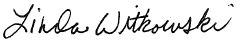 ___________________________________________________________________________________________________Linda WitkowskiBudget Manager3/5/2019STBAJ #2019-00002239Title of O/R:ACCEPT STATE OF WISCONSIN SIMCOM EXERCISE PROGRAM FUNDING AND MODIFY THE EMERGENCY PREPAREDNESS 2019 BUDGET TO APPROPRIATE GRANT REVENUES AND EXPENDITURES FOR EMERGENCY RESPONDER TRAININGACCEPT STATE OF WISCONSIN SIMCOM EXERCISE PROGRAM FUNDING AND MODIFY THE EMERGENCY PREPAREDNESS 2019 BUDGET TO APPROPRIATE GRANT REVENUES AND EXPENDITURES FOR EMERGENCY RESPONDER TRAININGSubmitting Department:Emergency PreparednessEmergency PreparednessDepartment Contact(s):(Include dept. manager or staff who has worked on this ordinance in addition to the dept. head)Kathy Schwei, Emergency Management CoordinatorKathy Schwei, Emergency Management CoordinatorWho will appear at committee meetings?Kathy SchweiGary BellKathy SchweiGary BellDate of Co. Board Meeting at which you plan O/R to be considered:03/26/2019Fiscal Note by DOA?  YesRouting Number:Routing # 240-01-19